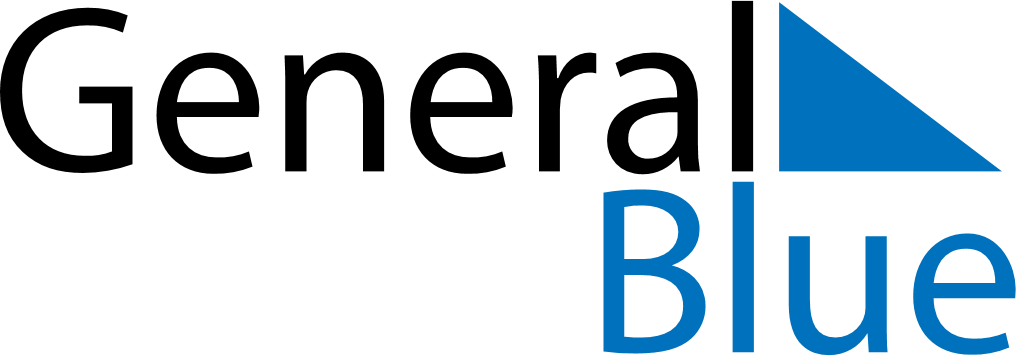 May 2021May 2021May 2021SwedenSwedenSUNMONTUEWEDTHUFRISAT1Labour Day23456789101112131415Ascension Day16171819202122Whitsun Eve23242526272829PentecostWhit Monday3031Mother’s Day